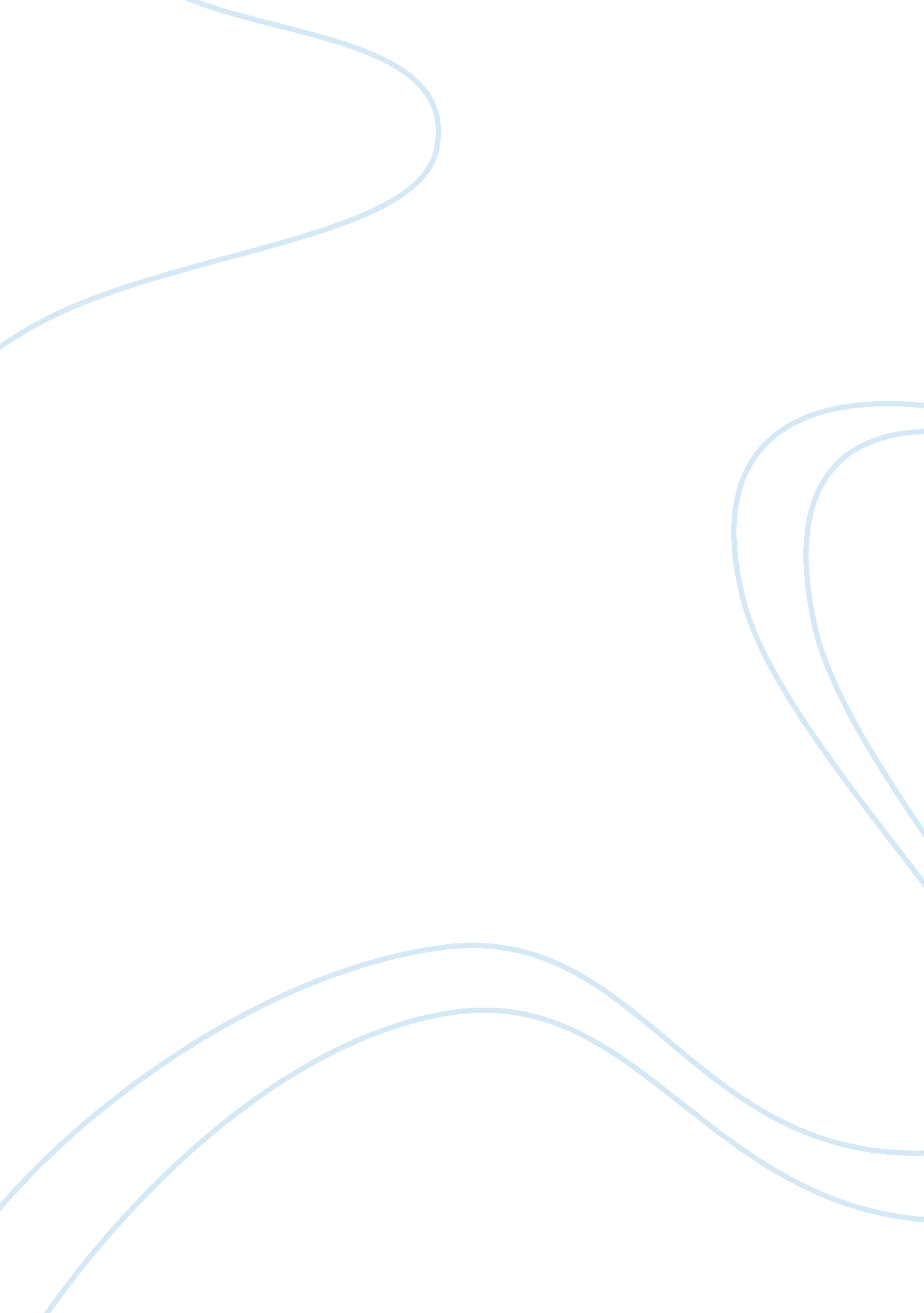 ForumsFood & Diet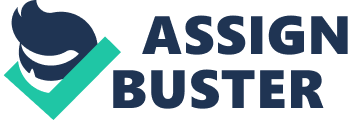 Unit 7: Issues in Telenursing Practice The nurses can ensure this by being pleasant and must refer to the with their first s so that a sense of personalization is established. Furthermore, the nurses should be alert throughout the interaction so that they can easily understand what the client is trying to communicate. 
Unit 6: Additional Resources 
The link that I provided is an overview of the workshop but it provides information about the methods for protecting privacy and confidentiality. Computer AI is the computer artificial intelligence that will help in the protection of health information in the future. This can be possible through the usage of intelligent computers that allow voice commands. Furthermore, direct communication between the computer and human can be made possible through implanting software chips. 